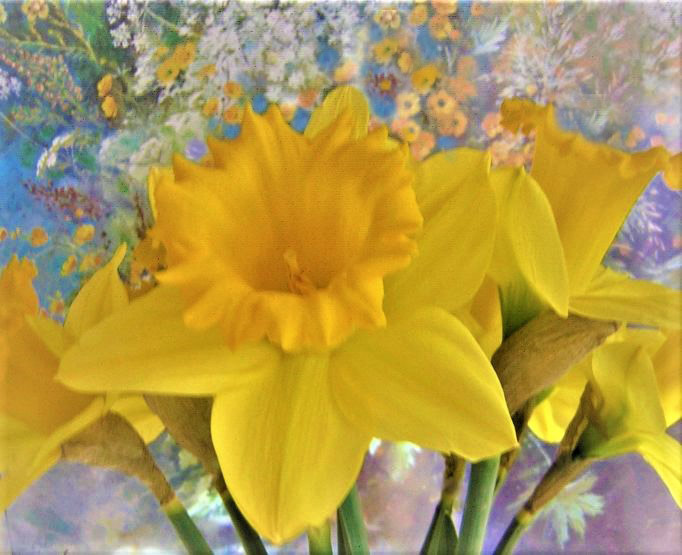 克服对迫害的恐惧信息主题。 为什么和平的人以内心的喜悦发布天上的神爱滴信息，不应该害怕或担心。 无意识的恐惧来自哪里，它能做什么。如何识别和化解恐惧记忆。全灵要求灵性丰富的爱滴朋友每天多落实一点精进的知识。* * *以下是一位爱滴朋友提出的问题，由传道者交给了神的灵，他很高兴地通过两个天上的纯洁的光明生物回答了这些问题。亲爱的天国兄弟在尘世的装扮和他的一些熟人或朋友对他们的爱滴出版物有些焦虑，因为他们不知道在这方面是否会有不愉快的事情发生在他们身上。但他们可以放心，因为从天-神和地的角度来看，爱的滴水不包含任何关于土地法律的非法声明。天上的爱-精神所选择的语言符合你们国家的法律，不能被起诉。这些信息不包含任何针对人民或国家政治家的恶意或煽动性内容，因此是符合法律规定的。 你们生活的国家的宪法规定，人民的言论自由是不可侵犯的。这就是为什么你们的日报上也有揭露和公开批评政治家、神职人员或其他人滥用职权的文章。人民的言论自由是民主的一部分，并被写入了宪法。因此，任何以和平方式对生活中各领域的某些不满发表意见的人都不能受到国家的迫害或惩罚。也许这对你们这些属灵的人来说会有意义。世界上每个国家都在后台维持一个安全机构，以监视那些对国家法律不怀好意的恶棍、暴力分子，并阻止他们这样做。这个国家的安全机构是由政治家倡导的，以保护公民不受那些想在国家中全力制造麻烦的混乱和不可预测的人的影响。但是，爱的精神向在精神上寻求和感兴趣的人提供的神圣启示，与引起麻烦完全没有关系。它们只包含指示，在它们的帮助下，人们可以找到回到和平和发自内心的天国品质的途径，并在彼此之间实行没有狂热的生活。爱的精神总是要求以精神为导向的人欢迎所有的人进入他们的心灵，并对他们表现出热情与和平，无论他们的宗教信仰、国籍、种族或肤色。这些都是他今天启示的核心语句，与国家的法律完全一致。 如果你们这些灵性的人认为自己会因为其他的信仰而受到迫害，并且害怕，那么他应该诚实地自问自答，什么东西还在他身上活动，或者存在于他的上层和潜意识的仓库里，以及灵魂的外壳里，导致他的恐惧。正如你从 "爱之滴 "的启示中所知道的，潜意识中的恐惧阻碍了人类意识的自由思考和生活，诱使人们在各种生活情况下做出错误的行为。因此，最好是调查一下--但这只涉及那些害怕受迫害的人--他们身上存在哪些原因。神灵要求你，通过与预言家一起在场的天人，与他一起更密切地照亮你的负面记忆，以便你最终能从恐惧中解脱出来，而这些恐惧无论如何都是源于你的过去。观察自己在生活中的恐惧情况，然后你就能认识到这种非法的想法是从生活的哪个领域中升起的。当你更仔细地看了它们，分析了它们，然后把它们交给 "我是 "中爱的天国精神，并要求他改变这个内心的恐惧储存。真的，当人们感到恐惧时，他们会吸引负面的力量，使他们在危险的情况下毫无防备，因为恐惧会向相反的方向振动，放射出黑暗的光芒，这就是为什么天国的人没有机会接近他们，帮助他们。在某些生活环境中仍有恐惧感的灵性人士应该已经知道这一点。此外，他们还吸引了地球上的灵魂，这些灵魂从焦虑的人的黑暗光环中认识到，他们进入这个人的光环的时机已经到来，以便影响他，此外，从他身上收回能量。也许你现在已经理解了这一深远的意义，现在将努力在神的帮助下逐渐克服你的恐惧。在很晚的时候，神的灵在另一个主题上启示自己，因为传道人仍然很清醒地接受爱的灵的指示。亲爱的爱之滴朋友们 !有了许多天上的神圣信息，你已经得到了上帝之灵的丰富恩赐。因此，你的上层意识和下层意识包含了大量的精神知识，这些知识也储存在你永恒的内在灵魂中。这意味着你已经对许多天国的生活规则和品质有了了解，并体会到哪些人类的生活方式与天国的生活方式不一致。因此，天上的爱的精神要求你每天多一点把你积累的知识付诸实践，以便在你的尘世生活结束之前，你可以成功地成为一个明亮的开悟者，然后在你死后没有很大的困难到达另一边的光丰富和更高振动的行星区域，那里有比在这个黑暗的欺骗世界更美丽的生活在等着你。在这个简短的爱的精神的启示的最后，这也是一个爱的提示和激励，让你们努力实现你们伟大的精神-神性知识，以使众生得到提升，因为你们这样做将获得很大的收获。提出最初问题的那位精神上的朋友也对一些大使馆的朋友的安全安排表示担忧，他认为这些朋友在分享他们的地址信息时很鲁莽。好吧，从几天后向我这个纯粹的天人透露这一补充的爱的精神的天人观点来看，在地球上没有任何危险，这些精神信息的朋友的地址数据会被用于黑暗、非法的目的。国家当局知道公民的所有数据，但也因为害怕坏的刺客，安全当局被允许监听公民的电话交谈。这就是这个世界上的情况。 如果你拥有一台电脑，那么程序的操作者也可以接触到你的个人数据，没有人可以保护自己不受影响，因为他们已经同意了，因为没有这个，他们就不能在互联网上调用网站。我相信你能理解这一点，即使这意味着人们可以被控制，没有自由。只要你活在这个世界上，你就必须接受这个事实。天上的爱的精神不能改变这一点，因为从观察众生自由的天上的生命规则的角度来看，它没有权力干涉深度堕落的人和灵魂的自由和独立生活。你能理解这一点吗？了解这一点是为了让你放心。在没有黑暗能量的众生世界中，尘世生活确实不是轻松、没有危险的行走，但只要你对神的信任，与天国的爱的精神、天国的生命规则和发自内心的品质保持良好的一致，你们这些愿意回归的成熟众生在天国的神圣保护下是安全的，即使许多威胁和危险不断潜伏在你周围。始终要注意，你在清晨和白天更多时候的积极取向对你是否在他的神圣保护中起决定性作用。请多注意一下这个问题。从神的角度来看，如果你行为合法或尊重你的国家法律，目前你没有理由担心受到迫害。许多属灵的人在宗教上很狂热，在公共场合发表令人不快的言论，这在其他信仰的人中并不流行。因此，他们不得不期待他们会被以邪恶的方式反驳，但你不会以你的天神知识来做这些。如果你们身上还有狂热主义的残余，那么请你们努力，把自己从狂热的特征中解放出来，你们诚实的自知之明、发自内心的忏悔和在爱的精神的内在帮助下的克服将帮助你们做到这一点。如果你没有狂热，你就不会被诱惑去干涉你的同胞的精神自由，或者用不愉快的评论去谩骂他们。你们每一个天体计划的生命在以前的地球生活中通过狂热的神职人员传播的不真实的宗教知识吸收了狂热的特征。因此，你们中的一些人可能在过去的化身中被对你们没有好意的宗教异见者迫害过，你们中的许多人确实是无辜地被迫害和杀害，只是因为你们的信仰不同。这就是为什么他们仍然灵魂记忆，当他们想到迫害或读到有关迫害的文章时，会在他们的人类意识中引发恐惧。 真的，他们对迫害的恐惧在你们欧洲国家的尘世时代是毫无根据的，在他们的尘世生活中是一个巨大的罪恶，因为它使他们成为以前恐惧的奴隶，因此他们不再敢与已知的人分享他们的经验和人生观的任何东西。然后他们过着封闭的、精神上受限的生活，不再信任任何人，甚至是那些与他们热情的朋友。 这样的生活不值得天国计划众生的救赎，并剥夺了他们自己的自由，这在另一个世界的领域继续，因为他们继续受到他们的仓库的很大影响，并再次不相信任何其他的生命。于是，他们就成了他们以前从尘世生活中投入的囚犯。这就是为什么天上的爱的精神要求那些为了救赎计划的任务从天上的存在出去到地上的灵性认识的人现在仔细想想他们是否宁愿从他们强加的恐惧中变得自由。请想一想，因为恐惧有一个非常低的、消极的极化振动，当一个人害怕什么的时候，也会使自己的灵魂陷入恐惧和害怕。灵魂中的恐惧记忆使他的神经系统紧张起来，这使他的血液循环变弱，然后这对他的健康产生了负面的身体影响。因此，神灵要求你更密集地照亮你的恐惧之念，特别是当你害怕某件事情，但还没有发现在这方面你还储存着什么。向爱的精神寻求帮助，找到恐惧的存储，或让它出现在你的意识中。然后你就会知道到现在为止，你是出于什么原因害怕某件事情，你就能在生活的某个领域越来越多地脱离你以前的恐惧。这是天上的爱神和天人从心底里对你的祝愿。此外，还有一些关于救赎计划中对你们天国人的防范措施。爱的精神知道你在这个仁慈的世界上试图完成什么困难的任务，也知道这些并不讨好许多黑暗的人，也不讨好尘世的灵魂。但要想得更远一点。他们忙于自己的事，不会伤害你。他们的注意力集中在许多世俗的诱惑上，在这些诱惑中他们找到了自己的快乐和满足。由于这些干扰，他们没有兴趣一直看着你，也没有兴趣对你做什么。 当他们中的一些人在互联网上遇到爱的降生网站，读到或听到一些关于爱的精神据说通过无宗教的预言家照亮这个世界的弊病时，他们甚至很高兴，因为他们仍然被这个世界所束缚，反对破坏他们共同创造的星球。但他们在对立的两极化意识中无法想象，在这个嘈杂的世界里，一个人可以听到自己内心的上帝，因为他们把自己的世界导向了完全相反的生活方式，同样也导向了人类的基因。他们就是这样一个异世界的、在地球上的生命，许多年代前就投票反对自我毁灭。他们被组织起来，并试图通过他们波长的媒介人，用传送的方式吸引以宗教为导向的人的注意，为地球的未来生存而努力。他们在精神上与他们的破坏性兄弟姐妹作斗争，这些兄弟姐妹想破坏整个创造。甚至在这个神圣启示的时刻，他们还不知道这不可能再发生了，因为耶稣基督与他天上的信众已经阻止了它。他们试图尽其所能，确保地球能够继续孕育生命，并确保他们能够再次化身。当然，这使他们的对手不高兴，这就是为什么他们在精神上互相争斗，这在人们生活的许多领域也很明显。这么说来，天上的爱的精神的补充，现在更清楚地显现出来，因为预言家已经准备好接受他的声明的深化，他已经从内心提前感受到了。 